ПОЛОЖЕНИЕо нормах профессиональной этике педагогических работников МОУ СОШ №141. ОБЩИЕ ПОЛОЖЕНИЯ.1.1. Настоящее Положение о профессиональной этике педагогических работников Муниципального общеобразовательного учреждения средней общеобразовательной школы (далее - Положение) разработано в соответствии с: 1.1.1. Конституцией Российской Федерации; 1.1.2. Законом РФ «Об образовании в Российской Федерации» от 29.12.2012 №273- ФЗ; 1.1.3. Трудовым кодексом Российской Федерации 197-ФЗ от 30-12-2001г.; 1.1.4. Законом РФ «О противодействии коррупции»,  от 25.12.2008 N 273-ФЗ; 1.1.5. Законом РФ «О защите детей от информации, причиняющей вред их здоровью и развитию» от 29.12.2010 №436- ФЗ; 1.1.6. Примерным положением о нормах профессиональной этики педагогических работников (Совместное письмо Минпросвещения России и Профессионального союза работников народного образования и науки Российской Федерации «О примерном положении о нормах профессиональной этики педагогических работников» от 20.08.2019 года №941/06/484); 1.1.7. Профессиональным стандартом педагога, утв. приказом Министерства труда и социальной защиты РФ от18.10.2013г. №544н;1.1.8. Другими локальными актами, нормами международного права, а также общечеловеческими моральными нормами и традициями российской школы; 1.1.9. Профессиональная этика педагога - совокупность моральных норм поведения при организации образовательной деятельности. Система нравственных требований, предъявляемых к педагогу в его отношении к самому себе, своей профессии, обществу, участникам образовательных отношений и выступает регулятором поведения педагога в педагогическом труде;и содержит нормы профессиональной этики педагогических работников, которыми рекомендуется руководствоваться при осуществлении профессиональной деятельности педагогическим работникам Муниципального общеобразовательного учреждения Средней общеобразовательной школы №14 (далее – Школа), независимо от занимаемой ими должности, и механизмы реализации права педагогических работников на справедливое и объективное расследование нарушения норм профессиональной этики педагогических работников.1.2. Настоящее Положение служит целям: 1.2.1. Установления нравственно-этических норм деятельности педагогических работников и их профессионального поведения для достойного осуществления ими своей профессиональной деятельности и повышения эффективности выполнения должностных обязанностей; 1.2.2. Содействия условиям для укрепления авторитета и обеспечения единых норм поведения педагогических работников Школы; 1.2.3. Повышения доверия граждан к Школе; 1.2.4. Регулирования профессионально-этических проблем во взаимоотношениях педагогических работников, возникающих в процессе их профессиональной деятельности.1.3. Положение призвано повысить эффективность выполнения педагогическими работниками своих должностных обязанностей; 1.4. Положение служит основой для формирования взаимоотношений в системе образования, основанных на нормах морали, уважительном отношении к педагогической деятельности в общественном сознании, самоконтроле педагогических работников; 1.5. Знание и соблюдение педагогическими работниками настоящего Положения является одним из критериев оценки качества его профессиональной деятельности; 1.6. Настоящее Положение: 1.6.1. Является локальным нормативным актом, регламентирующем деятельность Школы в трудовой сфере; 1.6.2. Принимается на педагогическом совете с учетом мнения выборного органа профессионального союза работников Школы и утверждается приказом директора; 1.6.3. Вводится в действие со дня утверждения на срок действия документов, в соответствии с которыми разработано; 1.6.4. Изменения и дополнения в настоящее Положение утверждаются приказом директора школы; 1.7. Педагогический работник, который состоит в трудовых отношениях со Школой и выполняет трудовые обязанности по обучению, воспитанию обучающихся обязан соблюдать настоящее Положение. 2. ОСНОВНЫЕ ПРИНЦИПЫ ЭТИКИ ПЕДАГОГИЧЕСКИХ РАБОТНИКОВ.2.1. Нормы этики педагогических работников устанавливаются на основании норм культуры, традиций российской школы, конституционных положений и законодательных актов Российской Федерации, норм международного права; 2.2. Педагогические работники при всех обстоятельствах должны сохранять честь и достоинство, присущие их деятельности; 2.3. При выполнении должностных обязанностей педагогические работники руководствуются следующими принципами: Законность; Профессионализм; Ответственность; Демократичность; Толерантность; Гуманность; Справедливость; Порядочность; Взаимное уважение; Светскость;Компетентность;Честность;Объективность;3. НОРМЫ ПРОФЕССИОНАЛЬНОЙ ЭТИКИ ПЕДАГОГИЧЕСКИХ РАБОТНИКОВ3.1. Педагогические работники, осознавая ответственность перед гражданами, обществом и государством, призваны: 3.1.1. Уважать честь и достоинство обучающихся и других участников образовательных отношений; 3.1.2. Исключать действия, связанные с влиянием каких-либо личных, имущественных (финансовых) и иных интересов, препятствующих добросовестному исполнению должностных обязанностей; 3.1.3. Проявлять доброжелательность, вежливость, тактичность и внимательность к обучающимся, их родителям (законным представителям) и коллегам; 3.1.4. Проявлять терпимость и уважение к обычаям и традициям народов Российской Федерации и других государств, учитывая культурные и иные особенности различных социальных групп, способствовать межнациональному и межрелигиозному взаимодействию между обучающимися; 3.1.5. Соблюдать при выполнении профессиональных обязанностей равенство свобод человека и гражданин, независимо от пола, расы, национальности, языка, происхождения, имущественного и должностного положения, места жительства, отношения к религии, убеждений, принадлежности к общественным объединениям, а также других обстоятельств; 3.1.6. Важным показателем профессионализма педагогических работников является культура речи, проявляющаяся в их умении грамотно, доходчиво и точно передавать мысли, придерживаясь следующих речевых норм:ясности, обеспечивающей доступность и простоту в общении;грамотности, основанной на использовании общепринятых правил русского литературного языка;содержательности, выражающейся в продуманности, осмысленности и информативности обращения;логичности, предполагающей последовательность, непротиворечивость и обоснованность изложения мыслей;доказательности, включающей в себя достоверность и объективность информации;лаконичности, отражающей краткость и понятность речи;уместности, означающей необходимость и важность сказанного применительно к конкретной ситуации.3.1.7. В процессе своей профессиональной деятельности педагогические работники обязаны воздерживаться от:поведения, которое могло бы вызвать сомнение в добросовестном исполнении педагогическим работником своих должностных обязанностей, а также избегать конфликтных ситуаций, способных нанести ущерб их репутации или авторитету Школы;пренебрежительных отзывов о деятельности Школы или проведения необоснованных сравнений его с другими образовательными организациями;преувеличения своей значимости и профессиональных возможностей;проявления лицемерия и лжи;любого вида высказываний и действий дискриминационного или оскорбительного характера по признакам пола, возраста, расы, национальности, языка, гражданства, социального, имущественного или семейного положения, политических или религиозных предпочтений;резких и циничных выражений оскорбительного характера, связанных с физическими недостатками человека;грубости, злой иронии, пренебрежительного тона, заносчивости, предвзятых замечаний, предъявления неправомерных, незаслуженных обвинений;угроз, оскорбительных выражений или реплик, действий, препятствующих нормальному общению или провоцирующих противоправное поведение;пренебрежения правовыми и (или) моральными нормами, использования средств, не соответствующих требованиям закона, нравственным принципам и нормам.3.1.8. Педагогическим работникам необходимо принимать меры по обеспечению безопасности и конфиденциальности информации, за несанкционированное разглашение которой они несут ответственность или которая стала им известна в связи с исполнением своих должностных обязанностей.3.1.9. Во время учебных занятий и любых официальных мероприятий не допускаются телефонные переговоры, звуковые сигналы мобильных телефонов должны быть отключены. Пользование телефонами осуществляется в соответствии с нормами ведения телефонных переговоров на рабочем месте;3.1.10. Придерживаться внешнего вида, соответствующего задачам реализуемой образовательной программы, делового стиля а одежде;3.1.11. Воздерживаться от размещения в информационно-телекоммуникационной сети «Интернет», в местах, доступных для детей, информации, причиняющей вред здоровью и (или) развитию детей; 3.1.12. Избегать ситуаций, способных нанести вред чести, достоинству и деловой репутации педагогического работника и (или) организации, осуществляющей образовательную деятельность. 4. ОБЯЗАТЕЛЬСТВА ПЕДАГОГИЧЕСКИХ РАБОТНИКОВ ПЕРЕД ОБУЧАЮЩИМИСЯ4.1. Педагогические работники в процессе взаимодействия с обучающимися: 4.1.1. Проявляют толерантность, признают уникальность, индивидуальность и определенные личные потребности каждого; 4.1.2. Сами выбирают стиль общения, основанный на взаимном уважении; 4.1.3. Выбирают такие методы работы, которые поощряют в обучающихся развитие самостоятельности, инициативности, ответственности, самоконтроля, самовоспитания, желания сотрудничать и помогать другим; 4.1.4. Стараются обеспечить поддержку каждому ребенку для наилучшего раскрытия и применения его потенциала; 4.1.5. Осуществляют должную заботу и обеспечивают конфиденциальность во всех делах, затрагивающих их интересы; 4.1.6. При оценке поведения и достижений обучающихся стремятся укреплять их самоуважение и веру в свои силы, показывать возможности совершенствования, повышать мотивацию обучения; 4.1.7. Защищают их интересы и прилагают все усилия для того, чтобы защитить их от физического и (или) психологического насилия. 4.1.8. Стремятся стать для них положительным примером; 4.2. В процессе взаимодействия с обучающимися педагогические работники обязаны воздерживаться от: 4.2.1. Навязывания им своих взглядов, убеждений и предпочтений; 4.2.2. Оценки их личности, и личности их родителей (законных представителей); 4.2.3. Проведения в ходе образовательной деятельности политической и (или) религиозной агитации; 4.2.4. Отказа от консультирования не освоенного обучающимися учебного материала, ссылаясь на их личностные и психологические недостатки, а также из-за отсутствия времени для объяснения (при действительном отсутствии времени необходимо оговорить время консультации, удобное для той и другой стороны);4.2.5. Требовать дополнительную плату (или вознаграждение) за образовательные услуги (консультации, подготовку к олимпиадам и т.п.).5. ОБЯЗАТЕЛЬСТВА ПЕДАГОГИЧЕСКИХ РАБОТНИКОВ ПЕРЕД РОДИТЕЛЯМИ (ЗАКОННЫМИ ПРЕДСТАВИТЕЛЯМИ)5.1. Педагогические работники в процессе взаимодействия с родителями (законными представителями) обучающихся должны: 5.1.1 не допускать излишнего или неоправданного вмешательства родителей (законных представителей) обучающихся в вопросы, которые по своему характеру входят в их круг профессиональных обязанностей; 5.1.2. Начинать общение с приветствия; Проявлять внимательность, тактичность, доброжелательность, желание помочь; Относиться почтительно к людям преклонного возраста, ветеранам, инвалидам, оказывать им необходимую помощь;5.1.3. Высказываться в корректной и убедительной форме; если требуется, спокойно, без раздражения повторять и разъяснять смысл сказанного;5.1.4. Разъяснить при необходимости требования действующего законодательства и локальных актов по обсуждаемому вопросу;5.1.5. Принять решение по существу обращения (при недостатке полномочий сообщить координаты полномочного лица);5.2. В процессе взаимодействия с родителями (законными представителями) обучающихся педагогические работники не должны: 5.2.1. В случае назначения времени встречи заставлять их необоснованно долго ожидать приема; 5.2.2. Разговаривать по телефону, игнорируя их присутствие; 5.2.3. Перебивать их в грубой форме; 5.2.4. Проявлять раздражение и недовольство по отношению к ним; 5.2.5. Разглашать высказанное обучающимися мнение о своих родителях (законных представителях); 5.2.6. Переносить свое отношение к родителям (законным представителям) обучающихся на оценку личности их детей; 5.3. Прилагать все усилия, чтобы приобщить родителей (законных представителей) активно участвовать в образовании их ребенка и поддерживать тем самым процесс обучения, гарантируя выбор самой оптимальной и подходящей для их ребенка формы работы; 5.4. Не принимать на свой счет обидных и несправедливых замечаний, неуместных острот, насмешек, не допускать втягивания в конфликтную ситуацию или скандал; 5.5. В случае конфликтного поведения со стороны родителя (законного представителя) обучающегося необходимо принять меры для того, чтобы снять его эмоциональное напряжение, а затем спокойно разъяснить ему порядок решения вопроса.6. ОБЯЗАТЕЛЬСТВА ПЕДАГОГИЧЕСКИХ РАБОТНИКОВ ПЕРЕД КОЛЛЕГАМИ6.1. Педагогические работники в процессе взаимодействия с коллегами: 6.1.1. Поддерживают атмосферу коллегиальности, уважая их профессиональные мнения и убеждения; готовы предложить совет и помощь коллегам; 6.1.2. Поддерживают и продвигают профессиональные интересы коллег в плане участия  в профессиональных конкурсах, аттестации на квалификационную категорию, проведения внеклассных мероприятий, если эти интересы не противоречат нормативным документам, регламентирующим образовательную деятельность. 6.2. В процессе взаимодействия с коллегами педагогические работники обязаны воздерживаться от: 6.2.1. Пренебрежительных отзывов о работе других педагогических работников или проведения необоснованного сравнения их работы со своей; 6.2.2. Предвзятого и необъективного отношения к коллегам; 6.2.3. Обсуждения их недостатков и личной жизни; 6.2.4. Фамильярности в отношениях с коллегами.7. РЕАЛИЗАЦИЯ ПРАВА ПЕДАГОГИЧЕСКИХ РАБОТНИКОВ НА СПРАВЕДЛИВОЕ И ОБЪЕКТИВНОЕ РАССЛЕДОВАНИЕ НАРУШЕНИЯ НОРМ ПРОФЕССИОНАЛЬНОЙ ЭТИКИ ПЕДАГОГИЧЕСКИХ РАБОТНИКОВ7.1. Образовательная организация стремится обеспечить защиту чести, достоинства и деловой репутации педагогических работников, а также справедливое и объективное расследование нарушения норм профессиональной этики педагогических работников. 7.2. Случаи нарушения норм профессиональной этики педагогических работников, установленных разделом 2 настоящего Положения, рассматриваются комиссией по урегулированию споров между участниками образовательных отношений, создаваемой в организации, осуществляющей образовательную деятельность, в соответствии с частью 2 статьи 45 Федерального закона от 29.12.2012 №273-ФЗ «Об образовании в Российской Федерации». Порядок рассмотрения индивидуальных трудовых споров в комиссиях по трудовым спорам регулируется в порядке, установленном главой 60 Трудового кодекса Российской Федерации, порядок рассмотрения индивидуальных трудовых споров в судах – гражданским процессуальным законодательством Российской Федерации. 7.3. Педагогический работник, претендующий на справедливое и объективное расследование нарушения норм профессиональной этики, вправе обратиться в комиссию по урегулированию споров между участниками образовательных отношений. 7.4. В целях реализации права педагогических работников на справедливое и объективное расследование нарушения норм профессиональной этики педагогических работников в состав комиссии по урегулированию споров между участниками образовательных отношений в обязательном порядке включается представитель выборного органа первичной профсоюзной организации – Профессионального союза работников. 7.5. В случае несогласия педагогического работника с решением комиссии по урегулированию споров между участниками образовательных отношений, невыполнения решения комиссии по урегулированию споров между участниками образовательных отношений, несоответствия решения комиссии по урегулированию споров между участниками образовательных отношений законодательству Российской Федерации или нежелания педагогического работника по каким-либо причинам обращаться в комиссию по урегулированию споров между участниками образовательных отношений он имеет право обратиться в суд. 8. ЗАКЛЮЧИТЕЛЬНЫЕ ПОЛОЖЕНИЯ.8.1. Нарушение педагогическим работником настоящего Положения рассматривается на заседаниях коллегиальных органов управления, предусмотренных Уставом МОУ СОШ №14 и (или) комиссии по урегулированию споров, между участниками образовательных отношений; 8.2. Соблюдение педагогическим работником Настоящего Положения может учитываться при проведении аттестации педагогических работников на соответствие занимаемой должности, при применении дисциплинарных взысканий в случае совершения работником, выполняющим воспитательные функции, аморального проступка, несовместимого с продолжением данной работы, а также при поощрении работников, добросовестно исполняющих трудовые обязанности. 8.3. Настоящий нормативный локальный акт "Положение о профессиональной этике педагогических работников МОУ СОШ №14" составлен с учетом мнения выборного органа профессионального союза работников школы. Вступает в силу с момента его утверждения.Принято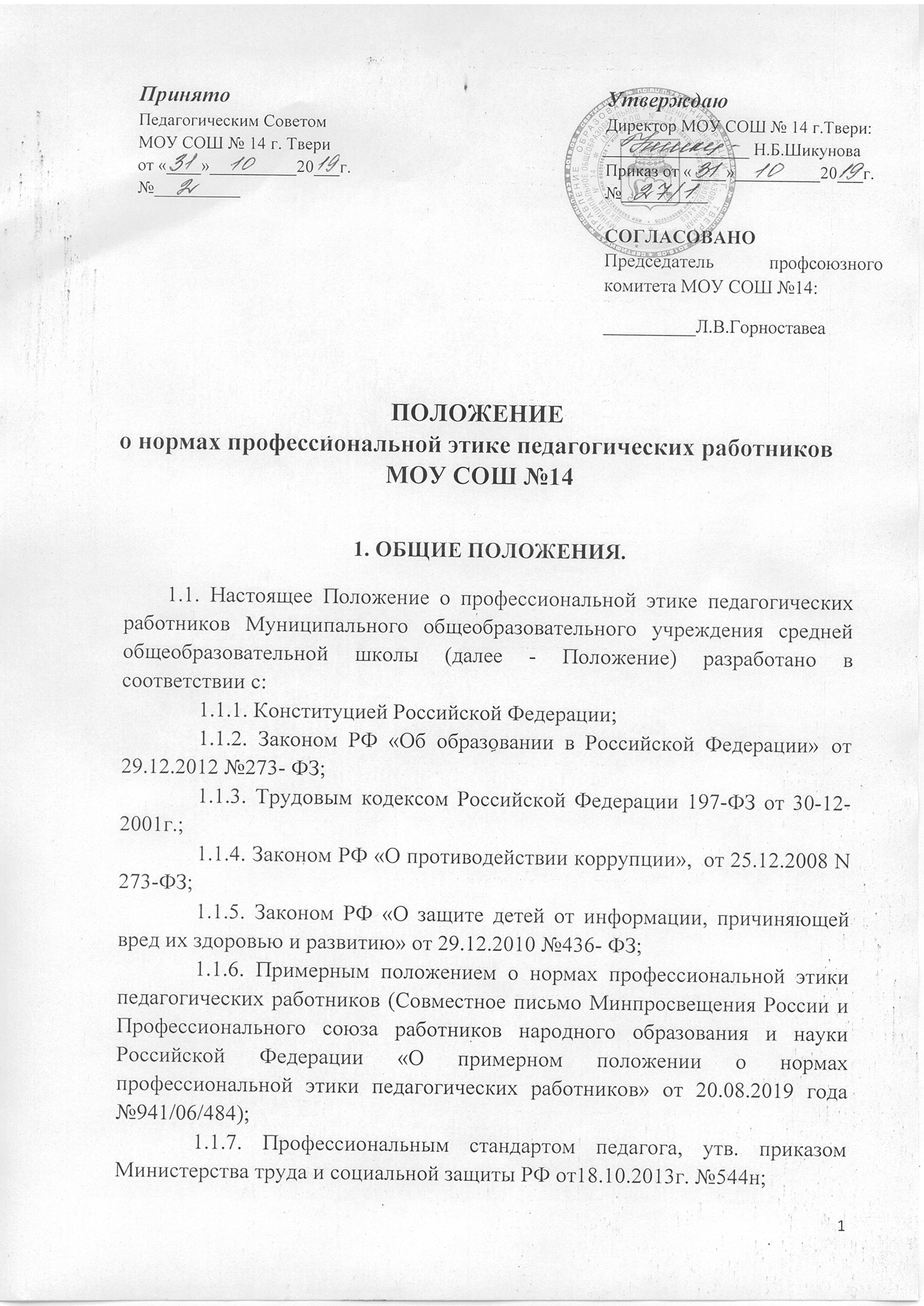 Педагогическим СоветомМОУ СОШ № 14 г. Твериот «____»__________20___г.№__________УтверждаюДиректор МОУ СОШ № 14 г.Твери: _________________ Н.Б.ШикуноваПриказ от «____»__________20___г.№__________СОГЛАСОВАНО
Председатель профсоюзного комитета МОУ СОШ №14:__________Л.В.Горноставеа